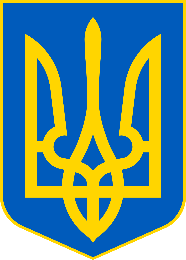 Головне управління ДПС у Чернівецькій області        просить розмістити інформаційні матеріалиФізична особа, яка здійснює незалежну професійну діяльність при заповненні податкової декларації має зазначати відомості про нерухоме та рухоме майноГоловне управління ДПС у Чернівецькій області звертає увагу, що фізичні особи, які провадять незалежну професійну діяльність, а також іноземці та особи без громадянства, які стали на облік у контролюючих органах як самозайняті особи та є резидентами, подають податкову декларацію про майновий стан і доходи (далі – податкова декларація) за результатами звітного року відповідно до розділу IV Податкового кодексу України (далі – ПКУ) у строки, передбачені для платників податку на доходи фізичних осіб, в якій поряд з доходами від провадження незалежної професійної діяльності мають зазначати інші доходи з джерел їх походження з України та іноземні доходи. Норми встановлені п. 178.4 ст. 178 ПКУ. Наказом Міністерства фінансів України від 02.10.2015 № 859 «Про затвердження форми податкової декларації про майновий стан і доходи та Інструкції щодо заповнення податкової декларації про майновий стан і доходи» (у редакції наказу Міністерства фінансів України від 25.04.2019 № 177) затверджені форма податкової декларації та Інструкція щодо заповнення податкової декларації про майновий стан і доходи (далі – Інструкція № 859). У розділі ІІІ Інструкції № 859 визначено порядок заповнення податкової декларації. Так, у розділі IV «Загальна сума річного доходу» податкової декларації вказується загальна сума річного доходу, до якого включаються доходи, отримані з джерел їх походження в Україні та іноземні доходи. У розділі VIII «Відомості про власне нерухоме (рухоме) майно та/або майно, яке надається в оренду (суборенду)» податкової декларації зазначаються відомості про нерухоме (рухоме) майно, що перебуває у власності платника податку станом на кінець звітного (податкового) року як на території України, так і за її межами, відповідно до категорії об’єкта нерухомого майна. Відповідно до п. 8 розділі. IІІ Інструкції № 859 у відомостях про власне майно та/або майно, яке надається в оренду (суборенду, емфітевзис): 1) зазначаються відомості про нерухоме (рухоме) майно, що перебуває у власності платника податку станом на кінець звітного (податкового) року як на території України, так і за її межами, відповідно до категорії об’єкта нерухомого майна. Кожній категорії об’єктів майна призначається окремий номер: 1 – земельні ділянки; 2 – житлові будинки; 3 – квартири; 4 – садові (дачні) будинки; 5 – гаражі; 6 – водойми; 7 – автомобілі легкові; 8 – автомобілі вантажні (спеціальні); 9 – водні транспортні засоби; 10 – повітряні судна; 11 – мотоцикли (мопеди); 12 – інше нерухоме (рухоме) майно; 2) кожний об’єкт майна відображається платником податку окремо із зазначенням у графі: 1 – коду рядка; 2 – номера категорії об’єктів; 3 – місцезнаходження об’єкта нерухомого майна (країна, адреса) або марки (моделі) рухомого майна; 4 – року набуття права власності/року випуску (для рухомого майна); 5 -– загальної площі нерухомого майна (значення вказується у квадратних метрах); 6 – значення власної частки в загальній площі нерухомого майна; 7 – відмітки про надання майна в лізинг, оренду (суборенду, емфітевзис), житловий найм (піднайм) (вказується позначкою «х»). Отже, фізична особа, яка здійснює незалежну професійну діяльність при заповненні податкової декларації поряд з доходами від провадження незалежної професійної діяльності має зазначати інші доходи з джерел їх походження з України та іноземні доходи, в тому числі відомості про нерухоме та рухоме майно. Підписуйтесь на Telegram-канал Державної податкової служби України https://t.me/tax_gov_ua Спілкуйся з Податковою службою дистанційно за допомогою сервісу «InfoTAX» У січні до податкової служби Буковини надійшло 28 запитів на отримання публічної інформаціїУ січні 2021 року до Головного управління ДПС у Чернівецькій області від буковинців надійшло 28 запитів на отримання публічної інформації – інформують у податковій службі.  Та роз’яснюють, своїм правом з реалізації норм Закону України „Про доступ до публічної інформації”, в частині отримання інформації, якою володіє Головне управління ДПС у Чернівецькій області, скористалися 27 фізичних осіб. Від юридичних осіб надійшов 1 запит на отримання публічної інформації. Відтак,  відповідь на запитувану публічну інформацію надано на 22 запити у встановлені законодавством терміни.  Термін розгляду 5 запитів не настав. По 1 запиту відмовлено (відповідно до ч.1ст. 22 ЗУ) Запитувана інформація в січні 2021 року стосувалася: складених податкових вимог про сплату ЄВ; сум задекларованого доходу по ФОП; наявності або відсутності заборгованості по єдиному податку та ЄСВ; надання копії наказу (розпорядження) та інших документів; сплаченої суми єдиного податку та ставки податку; реквізитів бюджетних рахунків. Довідково: Громадяни можуть надсилати запити на отримання публічної інформації у вигляді сканкопій або фотокопій через засоби електронного зв’язку: cv.official@tax.gov.ua. Також платники мають можливість ознайомитись із зразком документального оформлення письмового звернення громадян до  ДПС на офіційному порталі за посиланням: https://cv.tax.gov.ua/dfs-u-regioni/golov-upr/kontakti-/ 